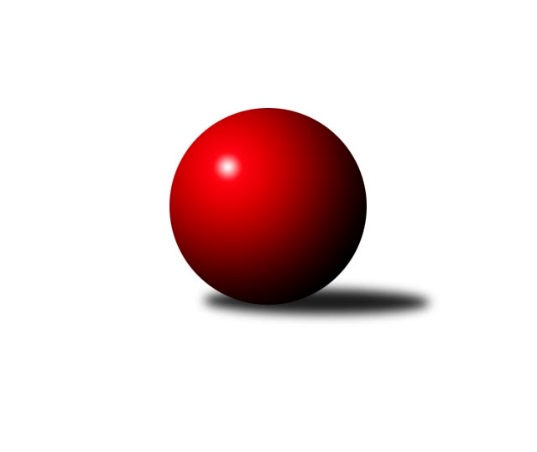 Č.17Ročník 2018/2019	21.3.2019Nejlepšího výkonu v tomto kole: 2532 dosáhlo družstvo: TJ Sokol Bohumín EOkresní přebor Ostrava 2018/2019Výsledky 17. kolaSouhrnný přehled výsledků:TJ Unie Hlubina E	- TJ Sokol Bohumín D	2:6	2271:2411	4.5:7.5	18.3.TJ Sokol Bohumín E	- TJ Unie Hlubina˝D˝	8:0	2532:2226	10.0:2.0	19.3.TJ VOKD Poruba C	- SKK Ostrava B	3:5	2235:2262	5.0:7.0	20.3.SKK Ostrava C	- TJ Michálkovice  B	6:2	2321:2048	8.0:4.0	20.3.TJ Sokol Bohumín F	- TJ Unie Hlubina C	5:3	2317:2316	7.0:5.0	21.3.Tabulka družstev:	1.	TJ Sokol Bohumín E	15	12	1	2	89.5 : 30.5 	114.0 : 66.0 	 2358	25	2.	SKK Ostrava C	17	11	2	4	84.0 : 52.0 	120.5 : 83.5 	 2375	24	3.	SKK Ostrava B	16	10	1	5	78.5 : 49.5 	113.0 : 79.0 	 2353	21	4.	TJ Unie Hlubina˝D˝	17	10	0	7	77.0 : 59.0 	116.5 : 87.5 	 2321	20	5.	TJ Sokol Bohumín D	17	10	0	7	73.0 : 63.0 	107.0 : 97.0 	 2332	20	6.	TJ Unie Hlubina C	17	8	1	8	66.0 : 70.0 	99.0 : 105.0 	 2310	17	7.	TJ Sokol Bohumín F	15	6	1	8	58.0 : 62.0 	83.0 : 97.0 	 2278	13	8.	TJ VOKD Poruba C	17	6	1	10	55.5 : 80.5 	88.5 : 115.5 	 2301	13	9.	TJ Unie Hlubina E	16	5	1	10	46.5 : 81.5 	85.0 : 107.0 	 2232	11	10.	TJ Michálkovice  B	17	0	0	17	28.0 : 108.0 	57.5 : 146.5 	 2134	0Podrobné výsledky kola:	 TJ Unie Hlubina E	2271	2:6	2411	TJ Sokol Bohumín D	Pavel Rybář	 	 158 	 182 		340 	 0:2 	 390 	 	207 	 183		Markéta Kohutková	Radovan Kysučan	 	 212 	 200 		412 	 0:2 	 447 	 	221 	 226		Vojtěch Zaškolný	Libor Mendlík	 	 187 	 173 		360 	 0:2 	 419 	 	205 	 214		Hana Zaškolná	Daniel Herák	 	 190 	 206 		396 	 2:0 	 378 	 	189 	 189		Vlastimil Pacut	Jan Petrovič	 	 185 	 199 		384 	 1.5:0.5 	 370 	 	185 	 185		Zdeněk Franěk	David Mičúnek	 	 190 	 189 		379 	 1:1 	 407 	 	221 	 186		Jan Stuśrozhodčí: Ved.družstevNejlepší výkon utkání: 447 - Vojtěch Zaškolný	 TJ Sokol Bohumín E	2532	8:0	2226	TJ Unie Hlubina˝D˝	David Zahradník	 	 227 	 213 		440 	 2:0 	 342 	 	164 	 178		František Sedláček	Lukáš Modlitba	 	 204 	 241 		445 	 2:0 	 398 	 	198 	 200		František Tříska	Miroslava Ševčíková	 	 217 	 204 		421 	 2:0 	 367 	 	175 	 192		Libor Pšenica	Martin Ševčík	 	 217 	 200 		417 	 2:0 	 334 	 	179 	 155		Alena Koběrová	Lubomír Richter	 	 232 	 201 		433 	 1:1 	 418 	 	210 	 208		František Oliva	Andrea Rojová	 	 187 	 189 		376 	 1:1 	 367 	 	195 	 172		Jaroslav Kecskésrozhodčí: Nejlepší výkon utkání: 445 - Lukáš Modlitba	 TJ VOKD Poruba C	2235	3:5	2262	SKK Ostrava B	Antonín Chalcář	 	 185 	 175 		360 	 1:1 	 353 	 	166 	 187		Rostislav Hrbáč	Jáchym Kratoš	 	 182 	 192 		374 	 0:2 	 418 	 	206 	 212		Daneš Šodek	Helena Martinčáková	 	 182 	 196 		378 	 1:1 	 399 	 	208 	 191		Jiří Koloděj	Hana Hájková	 	 154 	 168 		322 	 0:2 	 367 	 	175 	 192		Tomáš Polášek	Jaroslav Hrabuška	 	 202 	 185 		387 	 2:0 	 336 	 	165 	 171		Blažena Kolodějová	Richard Šimek	 	 194 	 220 		414 	 1:1 	 389 	 	200 	 189		Miroslav Kolodějrozhodčí: vedoucí družstevNejlepší výkon utkání: 418 - Daneš Šodek	 SKK Ostrava C	2321	6:2	2048	TJ Michálkovice  B	Vladimír Malovaný	 	 166 	 178 		344 	 2:0 	 304 	 	136 	 168		Petr Říman	Miroslav Futerko	 	 190 	 184 		374 	 0:2 	 388 	 	196 	 192		Radek Říman	Miroslav Futerko	 	 169 	 181 		350 	 0:2 	 386 	 	192 	 194		Petr Řepecký	František Deingruber	 	 206 	 213 		419 	 2:0 	 367 	 	184 	 183		Michal Borák	Michal Blinka	 	 205 	 213 		418 	 2:0 	 302 	 	157 	 145		Jiří Franek	Martin Futerko	 	 208 	 208 		416 	 2:0 	 301 	 	140 	 161		David Teichmanrozhodčí: vedoucí družstevNejlepší výkon utkání: 419 - František Deingruber	 TJ Sokol Bohumín F	2317	5:3	2316	TJ Unie Hlubina C	Günter Cviner	 	 189 	 183 		372 	 1:1 	 390 	 	185 	 205		Michaela Černá	Jiří Toman	 	 165 	 166 		331 	 0:2 	 388 	 	186 	 202		Rudolf Riezner	Petr Lembard	 	 231 	 208 		439 	 2:0 	 412 	 	211 	 201		Karel Kudela	Vladimír Sládek	 	 188 	 186 		374 	 1:1 	 377 	 	196 	 181		Martin Ferenčík	Janka Sliwková	 	 187 	 222 		409 	 2:0 	 358 	 	166 	 192		Jiří Břeska	Ladislav Štafa	 	 194 	 198 		392 	 1:1 	 391 	 	204 	 187		Martin Gužíkrozhodčí: Vesoucí družstevNejlepší výkon utkání: 439 - Petr LembardPořadí jednotlivců:	jméno hráče	družstvo	celkem	plné	dorážka	chyby	poměr kuž.	Maximum	1.	Lukáš Modlitba 	TJ Sokol Bohumín E	441.56	295.0	146.6	3.6	4/4	(473)	2.	Martin Futerko 	SKK Ostrava C	427.94	291.0	137.0	3.5	4/5	(466)	3.	Vojtěch Zaškolný 	TJ Sokol Bohumín D	422.02	288.8	133.3	4.6	5/5	(469)	4.	Jiří Koloděj 	SKK Ostrava B	418.84	286.0	132.8	3.0	5/5	(450)	5.	Daneš Šodek 	SKK Ostrava B	416.40	287.6	128.8	5.9	5/5	(429)	6.	Michal Blinka 	SKK Ostrava C	416.13	288.0	128.2	5.7	5/5	(453)	7.	Rudolf Riezner 	TJ Unie Hlubina C	407.35	277.9	129.5	6.2	5/5	(441)	8.	František Oliva 	TJ Unie Hlubina˝D˝	407.01	281.5	125.6	5.5	5/5	(474)	9.	David Zahradník 	TJ Sokol Bohumín E	406.65	282.4	124.3	7.8	4/4	(440)	10.	Radmila Pastvová 	TJ Unie Hlubina˝D˝	406.46	283.0	123.5	7.1	4/5	(443)	11.	Pavlína Křenková 	TJ Sokol Bohumín F	405.80	279.4	126.4	8.7	5/5	(427)	12.	Jaroslav Hrabuška 	TJ VOKD Poruba C	403.94	279.6	124.3	7.8	5/5	(441)	13.	Lubomír Richter 	TJ Sokol Bohumín E	401.75	284.6	117.1	6.8	4/4	(433)	14.	Jaroslav Čapek 	SKK Ostrava B	401.40	281.9	119.5	8.2	4/5	(452)	15.	Roman Klímek 	TJ VOKD Poruba C	399.68	280.0	119.7	7.5	5/5	(427)	16.	Jaroslav Kecskés 	TJ Unie Hlubina˝D˝	398.17	280.9	117.2	9.6	5/5	(430)	17.	Václav Kladiva 	TJ Sokol Bohumín D	397.25	277.5	119.8	7.3	4/5	(436)	18.	Libor Pšenica 	TJ Unie Hlubina˝D˝	394.75	279.5	115.3	7.9	4/5	(426)	19.	Antonín Chalcář 	TJ VOKD Poruba C	391.13	283.0	108.1	10.7	5/5	(417)	20.	Hana Vlčková 	TJ Unie Hlubina˝D˝	390.57	286.4	104.2	11.4	4/5	(425)	21.	Miroslav Heczko 	SKK Ostrava C	390.09	281.2	108.9	9.7	4/5	(412)	22.	Miroslav Koloděj 	SKK Ostrava B	390.00	271.5	118.5	7.4	5/5	(422)	23.	Veronika Rybářová 	TJ Unie Hlubina E	389.87	278.6	111.3	10.3	5/5	(452)	24.	Hana Zaškolná 	TJ Sokol Bohumín D	387.86	275.5	112.4	11.1	5/5	(433)	25.	Andrea Rojová 	TJ Sokol Bohumín E	387.67	276.9	110.8	8.8	3/4	(434)	26.	Günter Cviner 	TJ Sokol Bohumín F	387.40	276.1	111.3	10.1	5/5	(447)	27.	František Deingruber 	SKK Ostrava C	386.94	271.4	115.5	9.1	4/5	(419)	28.	Miroslav Futerko 	SKK Ostrava C	386.56	278.2	108.4	9.8	5/5	(413)	29.	Radek Říman 	TJ Michálkovice  B	386.26	271.3	114.9	9.3	4/5	(418)	30.	Karel Kudela 	TJ Unie Hlubina C	385.93	279.0	107.0	9.1	5/5	(419)	31.	Radovan Kysučan 	TJ Unie Hlubina E	385.85	268.6	117.3	7.8	5/5	(415)	32.	Michaela Černá 	TJ Unie Hlubina C	385.70	272.4	113.3	9.6	5/5	(444)	33.	Josef Navalaný 	TJ Unie Hlubina C	385.58	278.2	107.4	12.8	5/5	(447)	34.	Markéta Kohutková 	TJ Sokol Bohumín D	385.53	274.5	111.1	9.4	5/5	(412)	35.	František Tříska 	TJ Unie Hlubina˝D˝	383.69	278.1	105.6	10.2	4/5	(420)	36.	Rostislav Hrbáč 	SKK Ostrava B	383.18	272.2	111.0	11.2	5/5	(420)	37.	Jáchym Kratoš 	TJ VOKD Poruba C	382.52	277.6	104.9	11.8	4/5	(418)	38.	Jiří Břeska 	TJ Unie Hlubina C	382.48	269.4	113.1	9.1	5/5	(445)	39.	Miroslav Futerko 	SKK Ostrava C	382.40	271.5	110.9	10.8	5/5	(408)	40.	Zdeněk Franěk 	TJ Sokol Bohumín D	382.40	276.8	105.6	10.0	5/5	(437)	41.	Ladislav Štafa 	TJ Sokol Bohumín F	381.29	273.4	107.9	9.8	4/5	(411)	42.	Jan Ščerba 	TJ Michálkovice  B	381.05	275.9	105.2	10.4	5/5	(420)	43.	Martin Gužík 	TJ Unie Hlubina C	380.07	270.5	109.6	9.7	5/5	(406)	44.	Jiří Číž 	TJ VOKD Poruba C	379.79	270.4	109.4	10.8	4/5	(415)	45.	Martin Ševčík 	TJ Sokol Bohumín E	378.29	269.0	109.3	10.9	4/4	(434)	46.	Petr Řepecký 	TJ Michálkovice  B	377.54	273.4	104.2	11.2	4/5	(406)	47.	Petr Lembard 	TJ Sokol Bohumín F	377.40	267.1	110.3	10.9	5/5	(439)	48.	Ondřej Kohutek 	TJ Sokol Bohumín D	376.90	275.1	101.8	10.9	4/5	(444)	49.	Vladimír Sládek 	TJ Sokol Bohumín F	376.20	277.2	99.0	12.2	5/5	(410)	50.	Miroslava Ševčíková 	TJ Sokol Bohumín E	375.43	268.9	106.5	11.0	4/4	(421)	51.	Michal Borák 	TJ Michálkovice  B	373.64	267.3	106.3	11.3	5/5	(414)	52.	Janka Sliwková 	TJ Sokol Bohumín F	373.60	263.9	109.7	12.3	5/5	(428)	53.	Ladislav Míka 	TJ VOKD Poruba C	372.40	269.9	102.5	11.9	5/5	(420)	54.	Libor Mendlík 	TJ Unie Hlubina E	369.70	268.4	101.3	11.8	5/5	(428)	55.	Vlastimil Pacut 	TJ Sokol Bohumín D	367.58	271.9	95.7	13.8	4/5	(423)	56.	Josef Paulus 	TJ Michálkovice  B	366.60	271.2	95.5	14.9	5/5	(403)	57.	Helena Martinčáková 	TJ VOKD Poruba C	366.48	265.0	101.5	12.2	5/5	(399)	58.	Blažena Kolodějová 	SKK Ostrava B	365.97	264.3	101.7	10.8	5/5	(396)	59.	Jiří Toman 	TJ Sokol Bohumín F	359.83	259.8	100.0	12.2	4/5	(413)	60.	Daniel Herák 	TJ Unie Hlubina E	357.33	262.6	94.7	12.8	5/5	(409)	61.	Vladimír Malovaný 	SKK Ostrava C	353.75	263.9	89.9	17.8	4/5	(377)	62.	Pavel Rybář 	TJ Unie Hlubina E	352.99	252.5	100.5	15.3	5/5	(398)	63.	Alena Koběrová 	TJ Unie Hlubina˝D˝	352.61	263.0	89.6	16.4	4/5	(431)	64.	Jiří Franek 	TJ Michálkovice  B	337.50	249.5	88.0	15.0	4/5	(377)	65.	František Modlitba 	TJ Sokol Bohumín E	332.33	246.2	86.2	14.8	3/4	(395)	66.	David Teichman 	TJ Michálkovice  B	308.75	226.9	81.9	19.7	4/5	(337)	67.	Petr Říman 	TJ Michálkovice  B	308.20	237.5	70.7	22.9	5/5	(345)		Petr Holas 	SKK Ostrava C	415.00	280.5	134.5	3.0	2/5	(419)		Jan Stuś 	TJ Sokol Bohumín D	396.42	280.8	115.6	11.0	3/5	(410)		Lubomír Jančar 	TJ Unie Hlubina E	395.83	284.9	110.9	10.4	3/5	(429)		Oldřich Neuverth 	TJ Unie Hlubina˝D˝	393.00	275.5	117.5	9.5	1/5	(399)		Tomáš Polášek 	SKK Ostrava B	390.29	281.9	108.4	8.8	3/5	(422)		Jaroslav Klekner 	TJ Unie Hlubina E	386.00	261.0	125.0	5.0	1/5	(386)		Hana Hájková 	TJ VOKD Poruba C	385.00	263.8	121.2	10.2	3/5	(407)		Martin Ferenčík 	TJ Unie Hlubina C	383.70	292.1	91.6	16.1	2/5	(419)		Richard Šimek 	TJ VOKD Poruba C	382.50	273.3	109.2	10.0	3/5	(414)		Jan Petrovič 	TJ Unie Hlubina E	382.20	280.9	101.3	12.3	2/5	(426)		Michal Zatyko 	TJ Unie Hlubina C	377.50	272.5	105.0	8.5	1/5	(379)		Ladislav Šústal 	TJ Unie Hlubina E	375.00	278.3	96.7	11.7	1/5	(378)		Jozef Kuzma 	TJ Sokol Bohumín F	373.25	268.3	105.0	13.8	2/5	(392)		Ondřej Valošek 	TJ Unie Hlubina C	371.75	265.5	106.3	11.3	2/5	(390)		Vojtěch Turlej 	TJ VOKD Poruba C	365.50	264.5	101.0	14.2	2/5	(377)		Jiří Preksta 	TJ Unie Hlubina˝D˝	365.40	258.0	107.4	11.8	2/5	(392)		František Sedláček 	TJ Unie Hlubina˝D˝	362.47	270.9	91.6	15.4	3/5	(408)		Koloman Bagi 	TJ Unie Hlubina˝D˝	362.17	265.7	96.5	13.0	3/5	(405)		Petr Jurášek 	TJ Michálkovice  B	360.50	263.3	97.2	13.7	3/5	(389)		Antonín Pálka 	SKK Ostrava B	352.00	257.0	95.0	16.0	1/5	(352)		David Mičúnek 	TJ Unie Hlubina E	350.00	252.5	97.5	12.2	3/5	(398)		Pavel Kubina 	SKK Ostrava B	348.00	257.3	90.8	13.0	2/5	(365)		Radomíra Kašková 	TJ Michálkovice  B	338.44	239.0	99.4	12.6	3/5	(368)		Petr Stareček 	TJ VOKD Poruba C	331.75	256.5	75.3	20.0	2/5	(349)		Jan Erényi 	TJ Michálkovice  B	329.50	254.5	75.0	16.5	1/5	(342)		Jan Zych 	TJ Michálkovice  B	316.50	236.0	80.5	17.5	2/5	(332)Sportovně technické informace:Starty náhradníků:registrační číslo	jméno a příjmení 	datum startu 	družstvo	číslo startu
Hráči dopsaní na soupisku:registrační číslo	jméno a příjmení 	datum startu 	družstvo	Program dalšího kola:18. kolo25.3.2019	po	16:00	TJ Michálkovice  B - TJ Sokol Bohumín E	25.3.2019	po	16:00	TJ Unie Hlubina˝D˝ - TJ Sokol Bohumín F	26.3.2019	út	16:00	TJ Unie Hlubina C - TJ Unie Hlubina E	26.3.2019	út	16:00	TJ Sokol Bohumín D - TJ VOKD Poruba C	27.3.2019	st	16:00	SKK Ostrava B - SKK Ostrava C	Nejlepší šestka kola - absolutněNejlepší šestka kola - absolutněNejlepší šestka kola - absolutněNejlepší šestka kola - absolutněNejlepší šestka kola - dle průměru kuželenNejlepší šestka kola - dle průměru kuželenNejlepší šestka kola - dle průměru kuželenNejlepší šestka kola - dle průměru kuželenNejlepší šestka kola - dle průměru kuželenPočetJménoNázev týmuVýkonPočetJménoNázev týmuPrůměr (%)Výkon8xVojtěch ZaškolnýBohumín D44715xLukáš ModlitbaBohumín E113.6644515xLukáš ModlitbaBohumín E4453xDavid ZahradníkBohumín E112.394404xDavid ZahradníkBohumín E4407xVojtěch ZaškolnýBohumín D112.324472xPetr LembardBohumín F4392xPetr LembardBohumín F112.134393xLubomír RichterBohumín E4333xDaneš ŠodekSKK B111.674181xMiroslava ŠevčíkováBohumín E4211xRichard ŠimekVOKD C110.6414